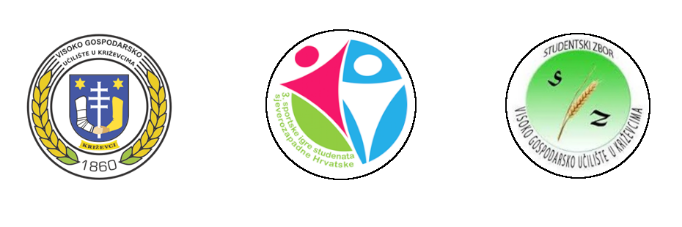 Studentski zbor Visokoga gospodarskog učilišta u Križevcima poziva vas na3. SPORTSKE IGRE STUDENATA SJEVEROZAPADNE HRVATSKEu petak 10. svibnja 2019. u 10:00 satiprostor gimnazijskog igrališta i dvorane gimnazije I. Z. Dijankovečkog,te dvorane O.Š. Ljudevita Modeca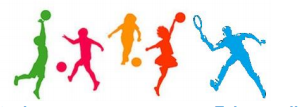 .Natjecateljski sportovi (bodovanje 3, 2, 1): 	Zabavne igre (bodovanje 1.5, 1, 0.5):1. Mali nogomet - studenti 				1. Belot2. Mali nogomet - studentice 			2. Pikado3. Odbojka - studenti i studentice			3. Povlačenje užeta4. Košarka\hakl - studenti 				4. Igre bez granica5. Košarka\hakl - studentice6. Stolni tenis - studenti7. Stolni tenis - studentice8. Badminton - studenti9. Badminton - studentice10. Šah – studenti i studenticeZa sve sudionike osiguran je prijevoz, hrana i osvježenje.Napomena: Jedan student/ica može igrati više sportova, ali se neće čekati početak jednog sporta ako student već igra drugi.Detaljne informacije i prijavnice dostupne na: (https://www.vguk.hr/hr/331/3.+SPORTSKE+IGRE+STUDENATA+SJEVEROZAPADNE+HRVATSKE)Prijave putem e-maila na: dbunta@vguk.hrRok prijave: 1. travnja 2019.